 1.hodina (píšeme)Matyáš Korvín  Roku 1458 se stal voleným uherským králem. Jeho vláda byla velice úspěšná. Získal  Moravu, Slezsko . Byl korunován českým králem.Po smrti Jiřího z Poděbrad došlo k  bojům o český královský trůn.Jedním z uchazečů byl syn polského krále Vladislav II. Jagellonský.Vypiš zajímavosti  pod obrázky.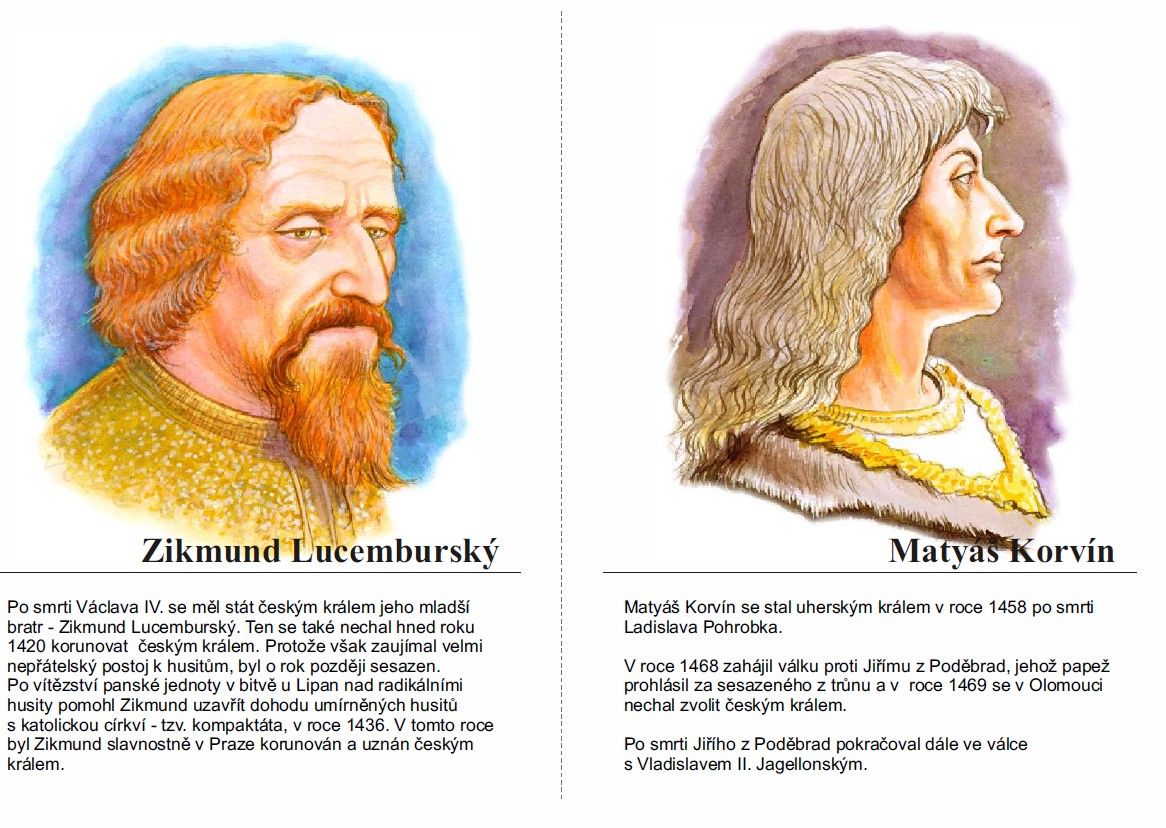 ….....................................................Vladislav  II . Jagellonský nebyl rázný a rozhodný panovník .Za jeho vlády  se opět začal rozvíjet obchod, výroba i stavební činnost .Nechal postavit několik zajímavých staveb. Křivoklát, nové opevnění Pražského hradu a Vladislavský sál. )Křivoklát -hrad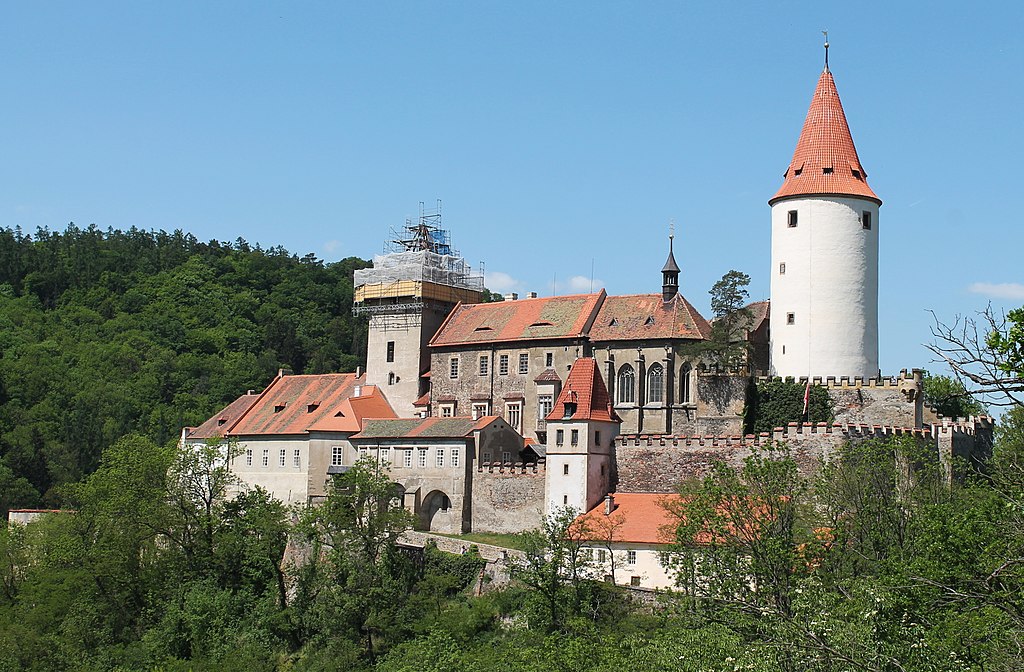 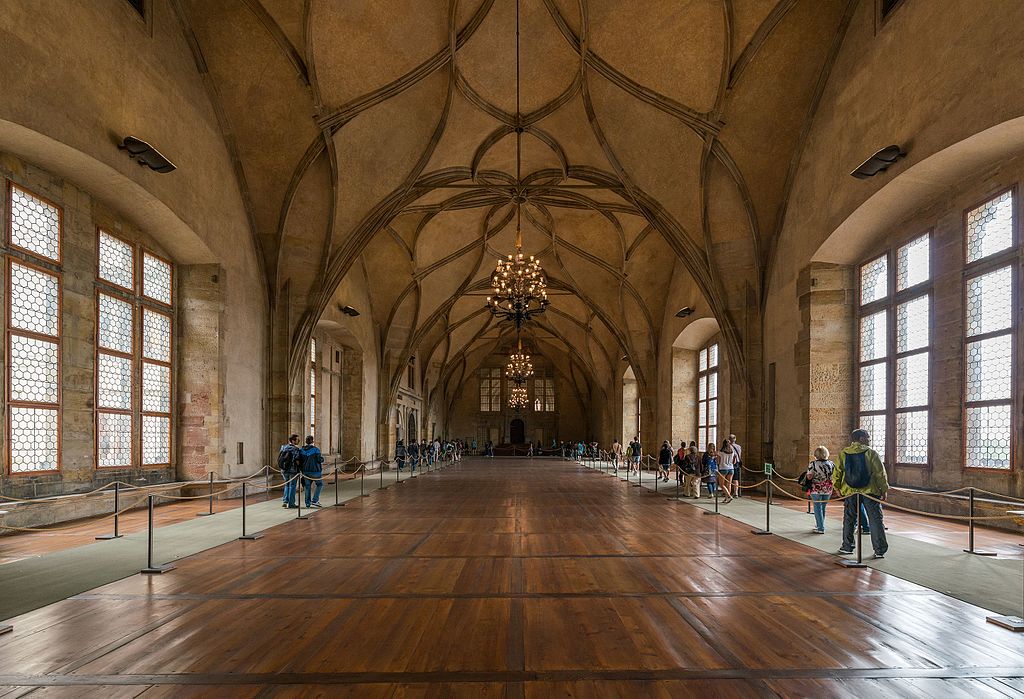 Vladislavský sál na Pražském hradě.…............ .....................................2.hodina Vladislav II. Jagellonský (píšeme)Vladislav Jagellonský...slabý panovník.Nedokázal čelit českým pánům..které ovládal Matyáš...uherský král. Teprve po smrti Matyáše...se české země spojily.Vladislav se stali uherským králem.Vznik...velké země.Postavil: Prašnou bránu...Praha               chrám sv.Barbory v Kutné Hoře                 Vladislavský sálPobýval v Uhrách.Dopiš  si:Otevři si učebnici na str.44 a vypiš si tučně napsaná slova. chrám sv.Barbory-obr.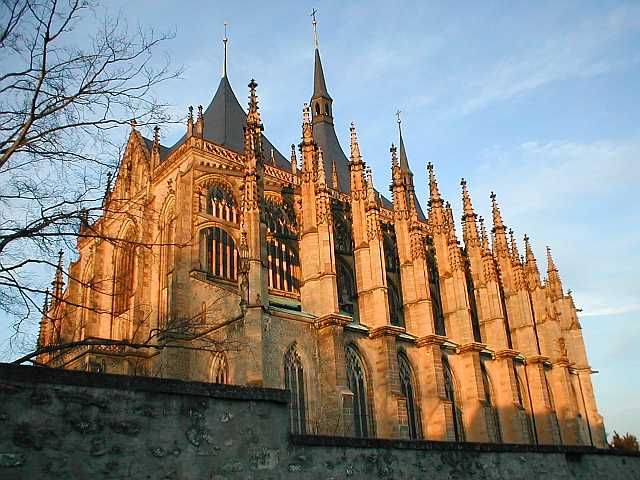 Prašná brána-obr.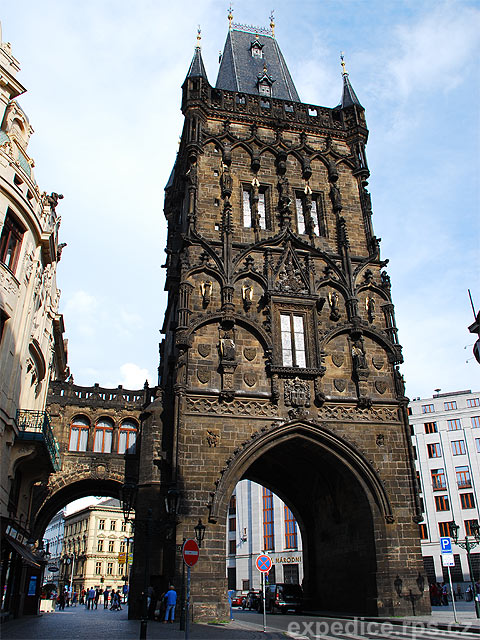 Prosím slož si:(koukni dolů) do 9.6....pošli na orselova@zshorni.cz Děkuji , příště budeme už brát rod Habsburků.Mějte se hezky.Iva Orš.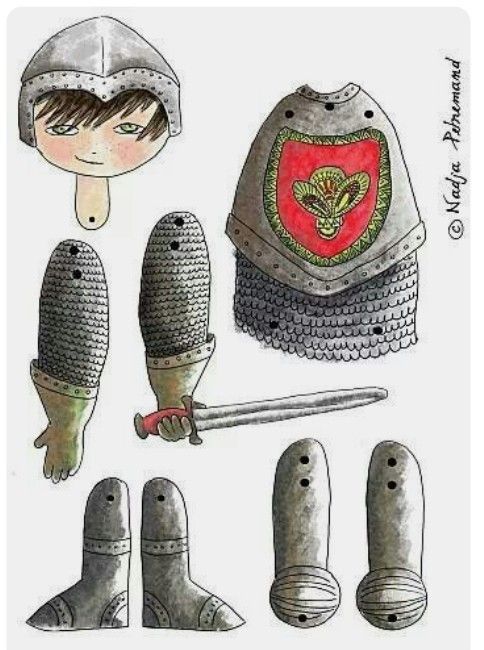 